Мемуаротерапия или терапия воспоминаниями.Что это за метод?   Мемуаротерапия применяется психологами для граждан пожилого возраста и инвалидов как один из эффективных методов психологической реабилитации и мотивирования жизненной активности пожилых людей, представляющий собой сочетание элементов биографического метода и интеллектуальной трудотерапии. Этот метод дает возможность человеку наполнить свою жизнь эмоциональными воспоминаниями и чувствами, дает интеллектуальное удовлетворение.  Эту методику можно применять с помощью психолога, а также использовать самостоятельно.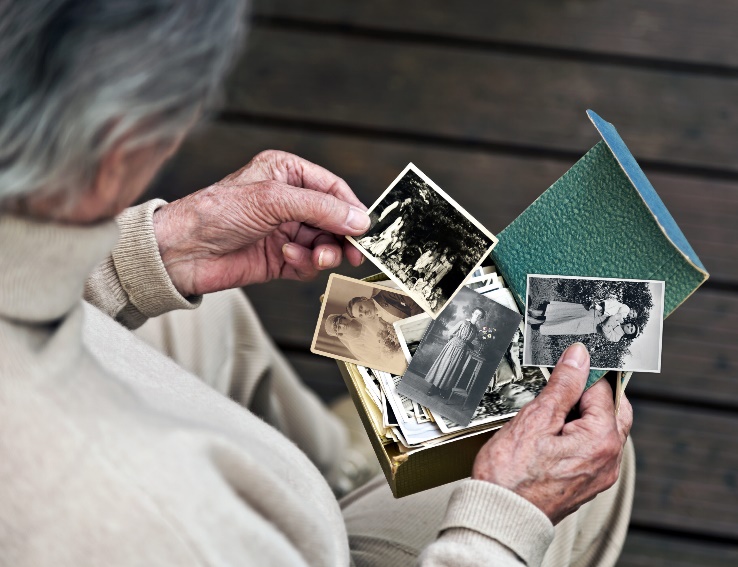 Главными задачами этой методики являются:- успешное восстановление личности, - престижа в собственных глазах и в глазах окружающих,-формирование позитивного мировоззрения,- возможность провести переоценку себя и окружающих, - пробуждение новых интересов,- активизация работы памяти и личной активности. Мемуаротерапия может быть использована в разных формах:  -написание мемуаров, ориентированных на публикацию в местных газетах или журналах; - создание книги воспоминаний, которая может храниться в личном архиве;- ведение личного дневника событий сегодняшнего дня, с включением воспоминаний молодости, значимых событий прошлого;- написание писем самому себе или близким людям, может уже ушедшим из жизни, детям, внукам и правнукам, а также выражение благодарности людям, которые сыграли большую роль в его жизни;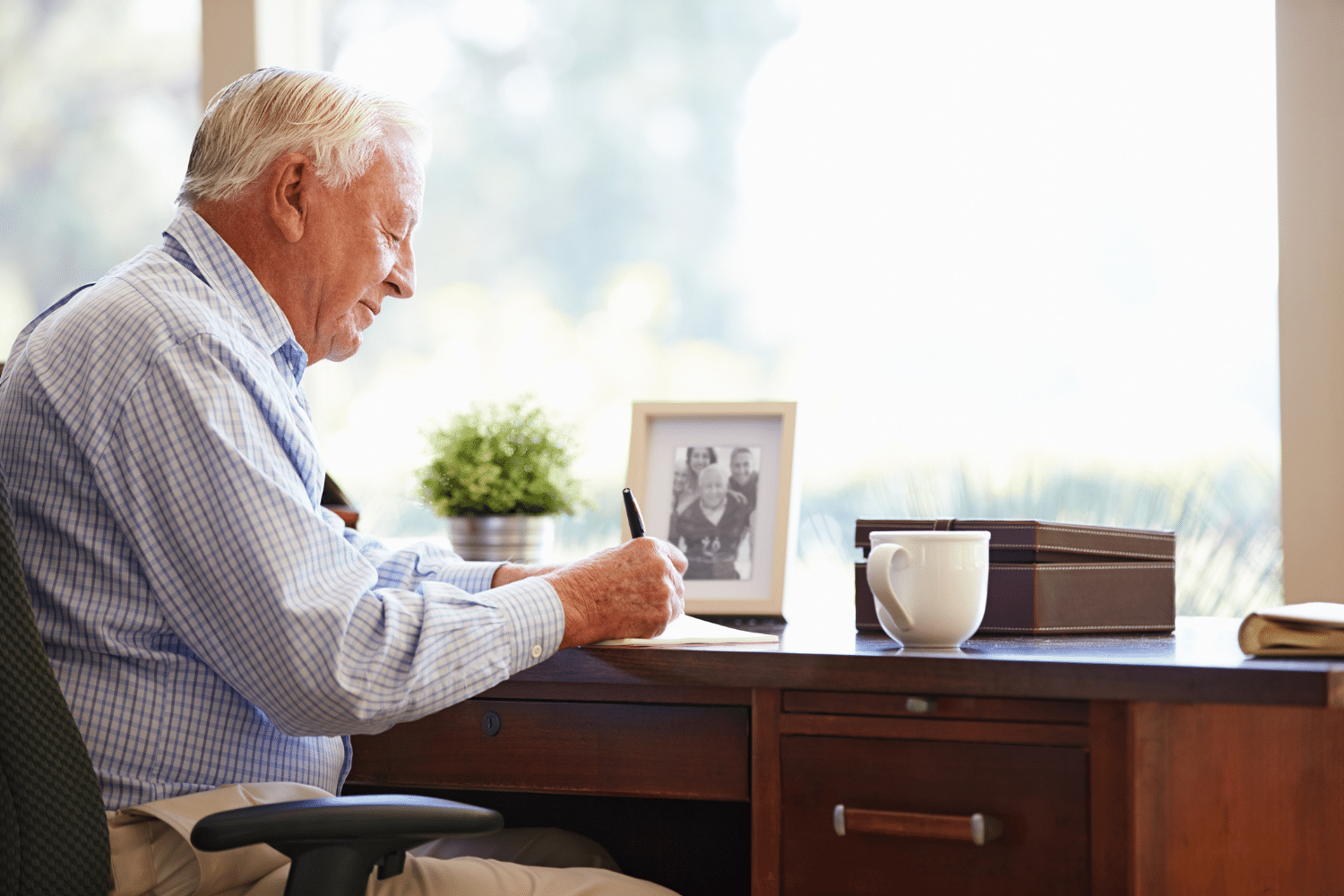 - написание плана на день, на год, на несколько лет;- оформление фотоальбомов (до которых раньше не доходили руки);- просмотр и комментирование фотографий из семейного архива;- чтение старых дневников, записей, документов из семейного архива;- оформление презентаций на ПК (для современных пенсионеров)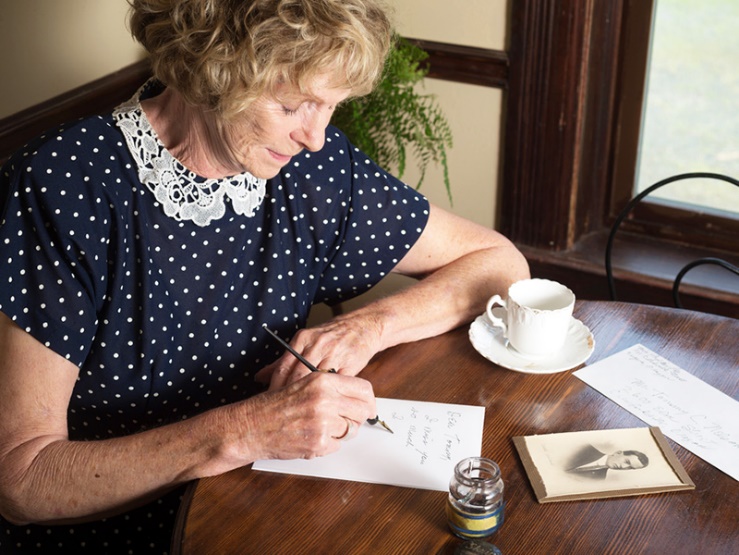 Занятия подобного рода включают человека в общественную жизнь и позволяют ему отвлечься от мыслей о болезнях, погружают в позитивные воспоминания о прошедшей молодости, включают процесс «позитивного программирования» у пожилых людей («у меня всё будет хорошо»), помогают разобраться в жизненных проблемах, способствуют саморазвитию человека.  Мемуаротерапия является мощным психотерапевтическим средством, способным излечить пожилого человека от депрессии, активизировать работу когнитивных функций мозга, побудить его к активной деятельности по подбору документов, фотоматериалов, чтению литературы и к общению с людьми.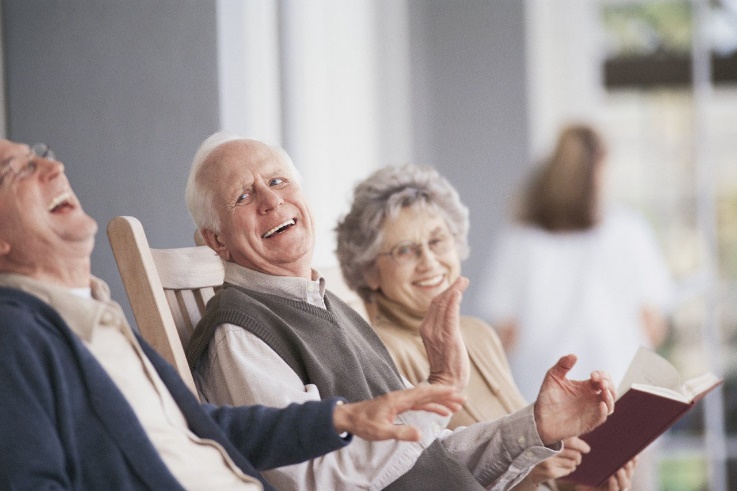 СОЦИАЛЬНОЕ  ОБСЛУЖИВАНИЕ НА ДОМУ ГРАЖДАН ПОЖИЛОГО ВОЗРАСТА И ИНВАЛИДОВ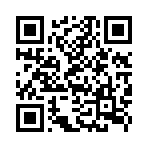 Адрес: г. Нижний Тагил, Дзержинский район, ул. Окунева 22, 4 этаж, каб. № 438, 441,443, 444График работы: понедельник-пятницас 8.30 до 17.00; перерыв с 12.00 до 12.30Сайт: yashma.office-nko.ruЭл. почта: yashma@office-nko.ruГруппа ВКонтакте: https://vk.com/anosonyashmaГруппа в Одноклассниках:https://ok.ru/group/66273623343137Группа в Телеграм: t.me/anosonyashmaАссоциация социально ориентированных некоммерческих организаций Свердловской области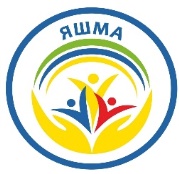 Автономная некоммерческая организация социального обслуживания населения «ЯШМА»Мемуаротерапия для пожилых людей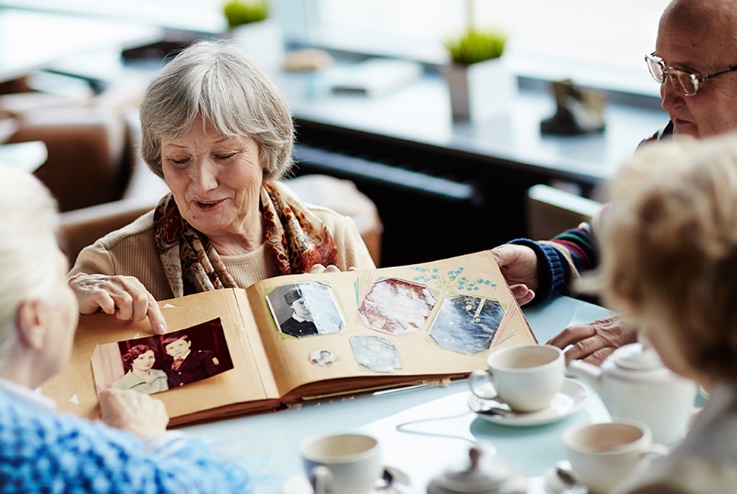 Составитель: психолог Карасева И.В.